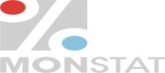 F O R M U L A R    Z A    P R I J A V U    A N K E T A R AISTRAŽIVANJE VIŠESTRUKIH INDIKATORA – MULTIPLE INDICATOR CLUSTER SURVEYImePrezimeDatum rođenjaDržavljanstvoAdresa prebivalištaNivo obrazovanjaNavesti jezike sa kojim se služiteRadni status(upisati zaposlen/a ili nezaposlen/a)Da li imate iskustva u radu kao anketar? Navesti instituciju u kojoj ste radili kao anketar, naziv istraživanja i vrijeme radaPoznavanje rada na računaru:da ili neKontakt telefonNavedite opštine iz Javnog poziva za koje aplicirate da budete anketar 